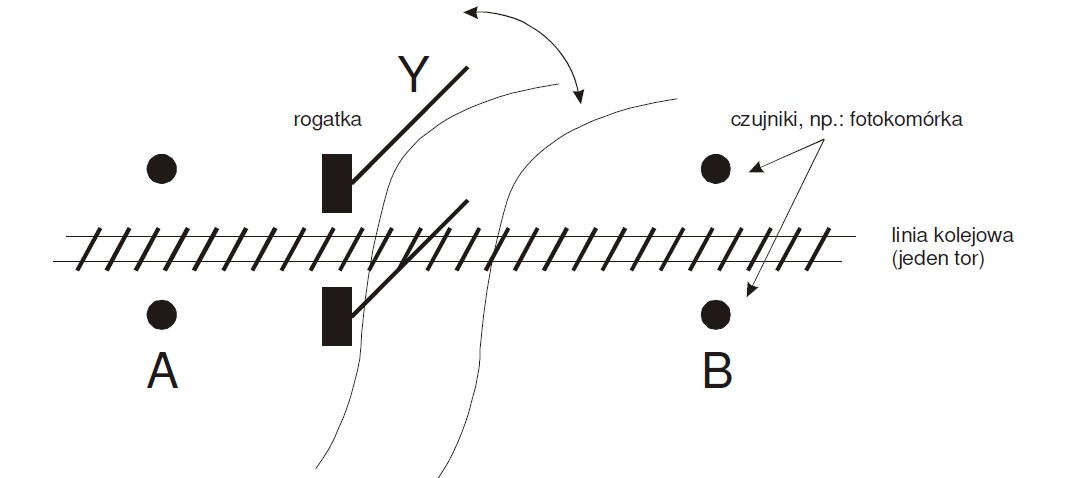 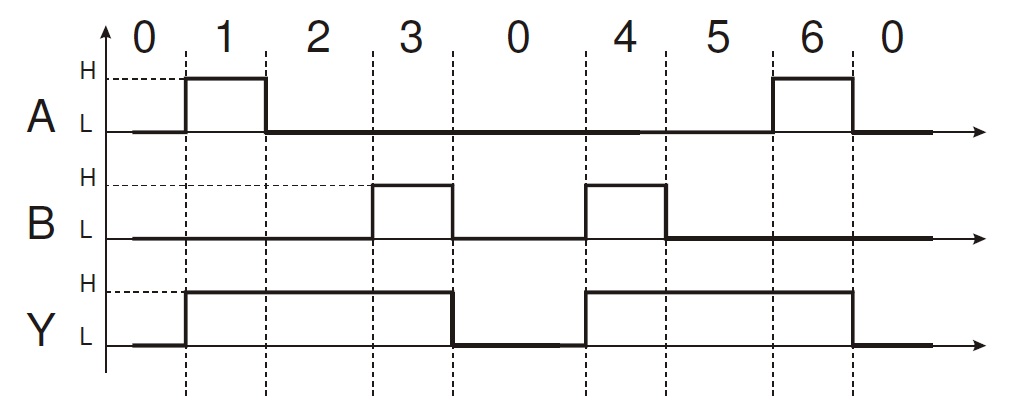 przejazdem kolejowym. Należy przyjąć założenia:– Przejazd dotyczy linii jednotorowej,– Opuszczenie rogatki powinno się odbyć z pewnym wyprzedzeniem,– Podniesienie rogatki powinno się odbyć z pewnym opóźnieniem,– Wykluczamy jednoczesny przejazd pociągu przez oba punkty kontroli,– Wykluczamy przejazd więcej niż jednego pociągu,– Pociąg w danej chwili może jechać tylko w jednym kierunku,– Linia kolejowa jest dwukierunkowa,– Pociąg, który dotarł do punktu A lub B nie może się cofać.